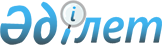 Қазақстан Республикасы Үкіметінің 1996 жылғы 25 наурыздағы N 342 қаулысына толықтыру енгізу туралы
					
			Күшін жойған
			
			
		
					Қазақстан Республикасы Үкіметінің қаулысы 2001 жылғы 23 тамыз N 1100.
Күші жойылды - ҚР Үкiметiнiң 2003 жылғы 8 шілдедегі N 668 Қаулысымен.



      Қазақстан Республикасының Үкіметі қаулы етеді: 



      1. "Уақытша тауарлар әкелуге (әкетуге) кеден режимін қолданудың кейбір мәселелері туралы" Қазақстан Республикасы Үкіметінің 1996 жылғы 28 наурыздағы N 342 
 қаулысына 
 (Қазақстан Республикасының ПҮКЖ-ы, 1996 ж., N 13, 100-құжат) мынадай толықтыру енгізілсін: 



      көрсетілген қаулыға 2-қосымшада: 



      Кеден бажы мен салығын төлеуден босатылған, уақытша әкелінетін (әкетілетін) тауарлар мен көлік құралдарының тізбесі мынадай мазмұндағы 20-тармақпен толықтырылсын:



      "20. Астық, техникалық, май және басқа да дақылдар жинауға арналған комбайндар, фронтальдық, жабынды, тіркемелік жаткалар".



      2. Осы қаулы қол қойылған күнінен бастап күшіне енеді.


      

Қазақстан Республикасының




      Премьер-Министрі


					© 2012. Қазақстан Республикасы Әділет министрлігінің «Қазақстан Республикасының Заңнама және құқықтық ақпарат институты» ШЖҚ РМК
				